Wooden Spoon Mermaids(craft from Glued to My Crafts)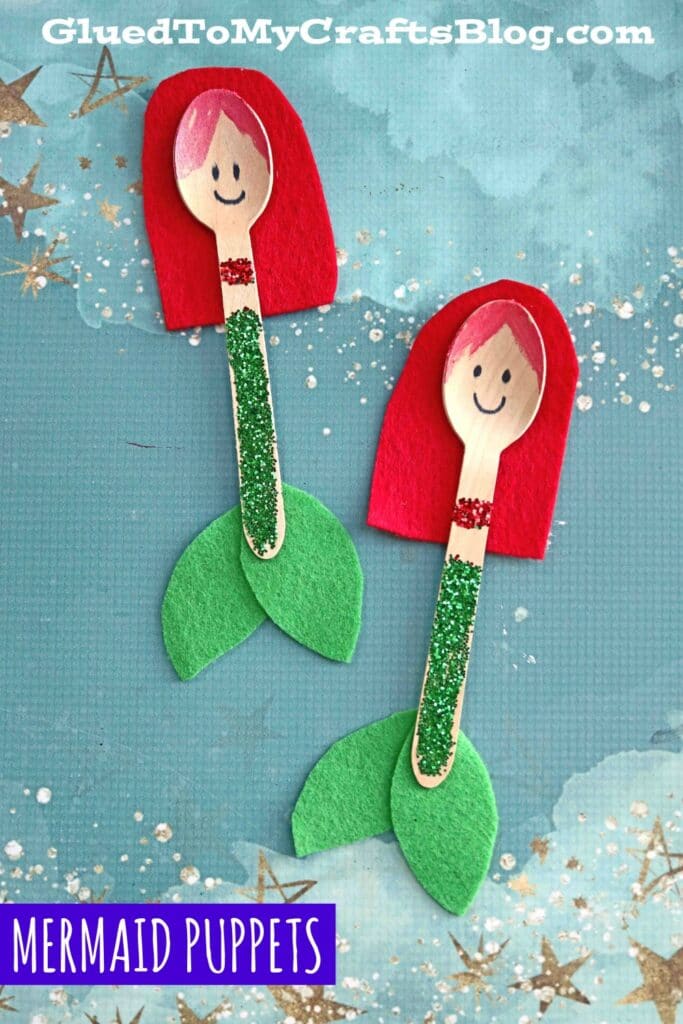 Directions:Using the glue, add glitter for the body and tale of the mermaid. Set aside to dry.Using the construction paper, cut out fins for the tail and hair.Draw the mermaid’s face.Glue the hair and mermaid tail to the spoon.Add any additional details you would like—feathers, glitter, flowers, anything!